3.23	COMPUTER STUDIES (451)3.23.1  Computer Studies Paper 1 (451/1)SECTION A (40 marks)Answer all the questions in this section in the spaces provided.1	Write each of the following acronyms in full as used in computing.	(2 marks)(a)	CAD(b)	DVD(c)	WORM(d)	POS2	A school keeps student records in a database. The data is coded before entry.State three reasons why the coding is necessary.	(3 marks)3	Differentiate between Bcc and cc in an email.	(2 marks)4	State three risks posed by improper cabling in a computer laboratory.	(3 marks)5	List two career opportunities directly associated with computer networking.	(2 marks)6	A retailer uses a spreadsheet program to calculate profits. Figure 1 shows the spreadsheet.Figure 1(a)	Which row contains labels only?	(1 mark)(b)	Write the formula that has been entered in cell F2.	(2 marks)7	State three reasons why an organisation may opt to develop its own software in-house ratherthan buy off-the-shelf software.	(3 marks)209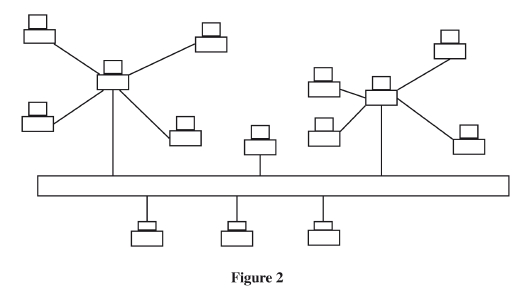 8	The topology below is formed by combining two types of topologies.Figure 2(a)	Give one name for the combined topology in figure 2.	(1 mark)(b)	Name the two topologies forming the combined topology in figure 2.	(2 marks)stages.(a)	Name this implementation strategy.	(1 mark)(b)	Give two reasons why the organisation is opting to use the implementation strategy in(a) above.	(2 marks)10	(a)	Explain the importance of disk partitioning.	(2 marks)(b)	Differentiate between pull-down menu and pop-up menu as used in Graphical UserInterface (GUI) operating systems.	(2 marks)communication. However, these changes have brought many challenges.State three negative social impacts of these technologies.	(3 marks)designing a publication.(2 marks)13	A computer is idle but the hard disk light is blinking, indicating some activity.State two possible causes of this.	(2 marks)14	Describe compatibility as a factor to consider when purchasing a computer.	(2 marks)15	Identify the appropriate output device for the production of each of the following:(a)	receipts where carbon copies are required;	(1 mark)210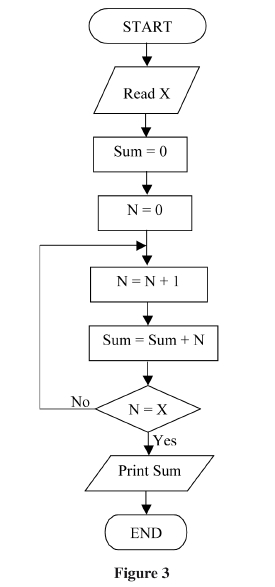 (b)	an architectural drawing where precision is required;	(1 mark)(c)	output where the user is visually impaired.	(1 mark)SECTION B (60 marks)Answer question 16 and any other THREE questions from this section in the spaces provided.16	(a)	Figure 3 shows a flowchart.  Use it to answer the questions that follow.(i)	Determine the output from the flowchart if:I.	X = 5;	(2 marks)II.	X = 7.	(2 marks)(ii)	Write a Pseudocode for the flowchart in figure 3.	(5 marks)(iii)	Modify the flowchart so that it can be used to get the sum of integers between50 and 100.	(4 marks)(b)	List two programming language translators.	(2 marks)21117	(a)	Describe three types of validation checks as used in data processing.	(6 marks)(b)	A company has opted to store its employees’ personal details in a computer system.these details.	(4 marks)(c)	(i)	Describe each of the following data processing modes:I.	real-time;	(2 marks)II.	interactive.	(2 marks)(ii)	State an application area where real-time data processing mode is applied.	(1 mark)follow.Figure 4(a)	(i)	Define a laptop computer.	(1 mark)(ii)	The screen is said to be 17 inches. Explain what this means.	(2 marks)(b)	State one advantage of having each of the following provided with a laptop.(i)	modem ....................................................................................................................(ii)	USB ........................................................................................................................(iii)	free suite .................................................................................................................(3 marks)212(c)	State the software package in the free suite which is most suitable for each of thefollowing:(i)	computing budgets .................................................................................................(ii)	creating documents .................................................................................................(iii)	designing of brochures ...........................................................................................(iv)	records management...............................................................................................(4 marks)(d)	(i)	State three advantages of using a computer to design an advert such as the onein Figure 4.	(3 marks)(ii)	State two benefits of having the advert uploaded on the internet.	(2 marks)19	A worker is unable to travel to the office but may still be able to do the office work throughtelecommuting.(a)	Explain why the worker may use each of the following:(i)	email;	(2 marks)(ii)	fax;	(2 marks)(iii)	digital camera;	(2 marks)(iv)	firewall.	(2 marks)(b)	The worker needs to make regular backups of documents sent to the office.State three reasons for this.	(3 marks)(c)	Explain two benefits that the employer will get by allowing this worker to do theoffice work through telecommuting.	(4 marks)20	(a)	(i)	Differentiate between one’s complement and two’s complement in datarepresentation.	(2 marks)(ii)	Explain the preference of binary number systems over decimal number systemsin computers.	(2 marks)(b)	(i)	Using one’s complement, subtract 1000112 from 0100102.	(4 marks)(ii)	Convert the number 21.0312510 to its binary equivalent.	(5 marks)(c)	Perform the following binary operations.1101 + 11011 + 101 + 11111	(2 marks)2133.23.2  Computer Studies Paper 2 (451/2)1	Table 1, table 2 and table 3 are extracts of records kept in a health centre for patients, doctorsand consultations respectively.Table 1Table 2Table 3(a)	(i)	Using a database application package, create a database file named(ii)	Create three tables named PATIENTS, DOCTORS and CONSULTATIONS that(14 marks)(iii)	Set the primary key for each table.	(3 marks)(iv)	Create the relationships among the tables.	(2 marks)214(b)	(i)	Create a data entry form for each table.	(3 marks)(ii)	Enter the data in table 1, table 2 and table 3 into the Patients, Doctors andConsultations tables respectively.	(9 marks)(c)	(i)	Create a query named PatientAge to display Patients’ Names, Gender and Ageon the year of visit.	(4 marks)(ii)	Create a query named Beatricedetails to display Patients’ Names, Ailment andConsultation Dates for patients treated by Doctor Beatrice.	(3 marks)(d)	(i)	Create a report to display the Patients’ Names, Consultation Dates, Ailmentsand the Names of the Doctors consulted. The records in the report should begrouped by Patients’ Names and the number of consultations by each patientshould be displayed.	(5 marks)(ii)	Title the report as “Consultations Per Patient” and save it as Consultations.(2 marks)(e)	Print the following:(i)	Tables: Patients, doctors and consultations;	(1 mark)(ii)	Queries: PatientAge and Beatricedetails;	(1 mark)(iii)	Report: Consultations;	(1 mark)(iv)	Form: Consultations.	(1 mark)2	The Figure on page 5 shows the design of the cover page of a book. It comprises of the front,the back and space in between where book pages will be attached. Use a desktop publishingpackage to design the cover page as follows:(a)	Create a new publication named book cover with the following page layout.(i)	paper size: A4,(ii)	orientation: landscape,(iii)	margins: 3 cm or 1.18 inches all round.(4 marks)(b)	Enter the text and objects and format them as they appear in the Figure.  The front andback sections of the book cover, each measures 18 cm (7.1 inches) by 12.5 cm (4.9inches) and the space between them measures 1.7 cm (0.7 inches).	(45 marks)(c)	Save and print the publication.	(1 mark)215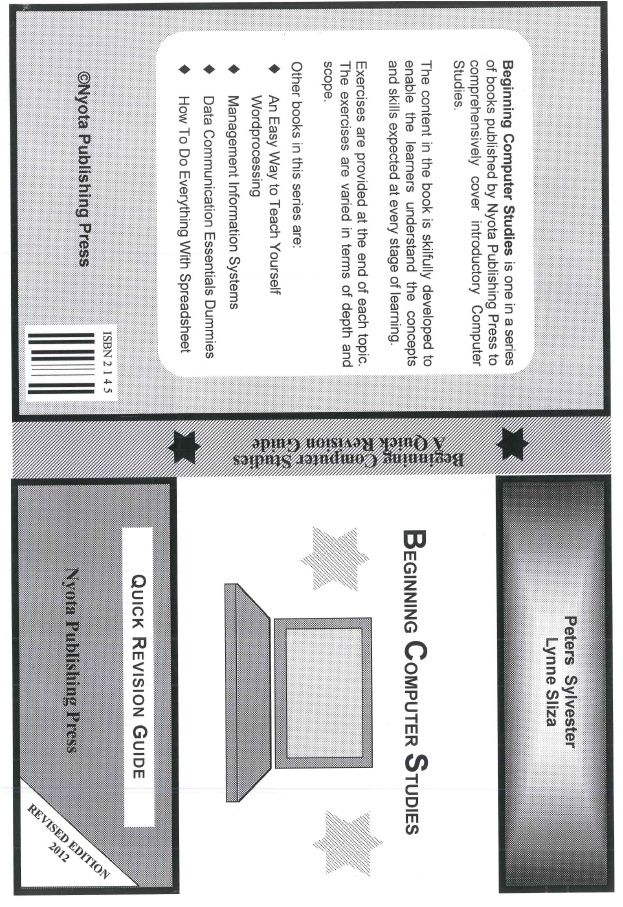 